INDICAÇÃO Nº           / 2020Assunto: Solicita Operação Tapa Buraco na Rua Humberto Primo Campana – San Francisco.Senhor Presidente,INDICO ao Sr. Prefeito Municipal, nos termos do Regimento Interno desta Casa de Leis, que se digne V. Ex.ª determinar à Secretaria de Obras, que execute a Operação Tapa Buraco na Rua Humberto Primo Campana, altura do n.º 510 – San Francisco.Sendo esta uma medida necessária, de segurança e prevenção, espera-se que seja brevemente atendido.SALA DAS SESSÕES, 04 de outubro de 2020.LEILA BEDANIVereadora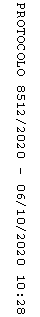 